Performance MattersHow to Upload Data to Performance MattersSTEP 1: Load your file(s) to your district’s FTP server with Performance Matters. (coreftp.performancematters.com)-If you do not have the district’s User name and Password, please contact us. We will work with you to provide your district’s account information.STEP 2: Login to PowerSchool Community (PowerSchool’s NEW support site).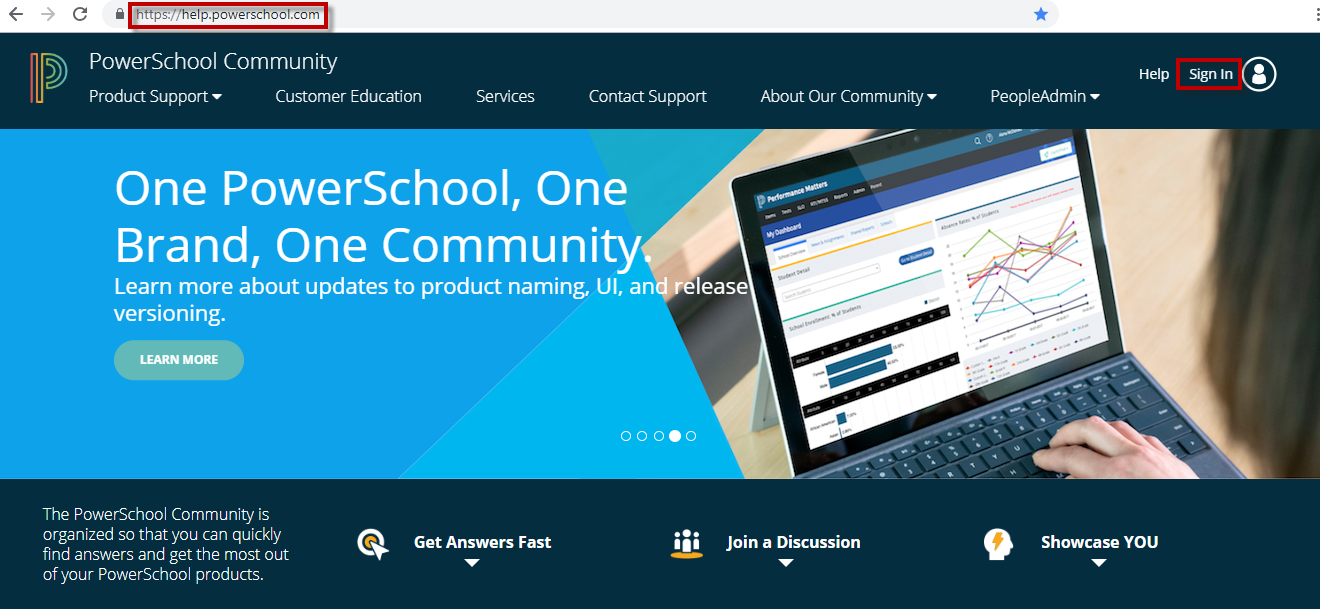 -Click Sign In.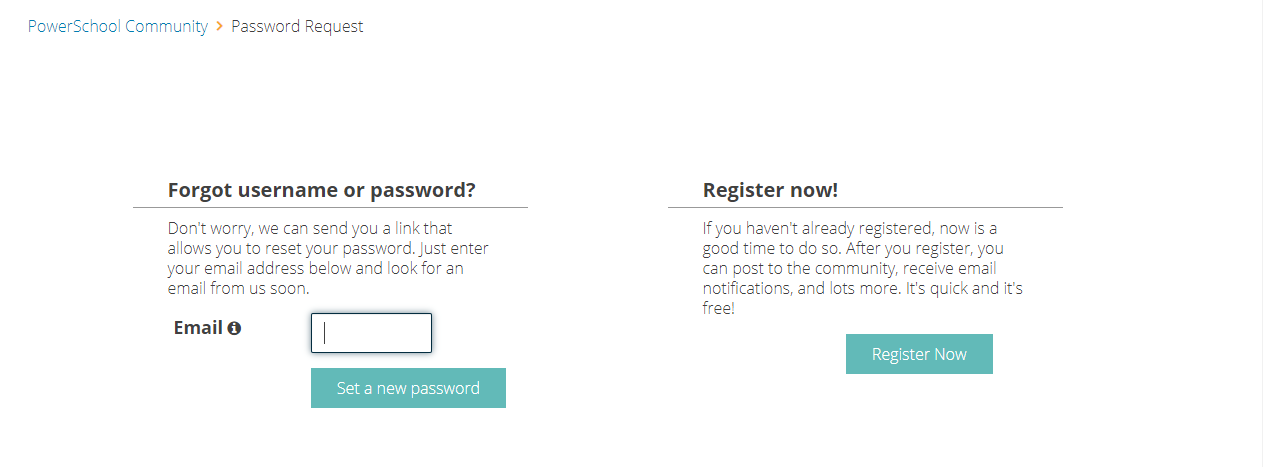 NOTE: You may need to register to create an account.STEP 3: Create PowerSchool Community Case-Once you are logged in, select Case Portal.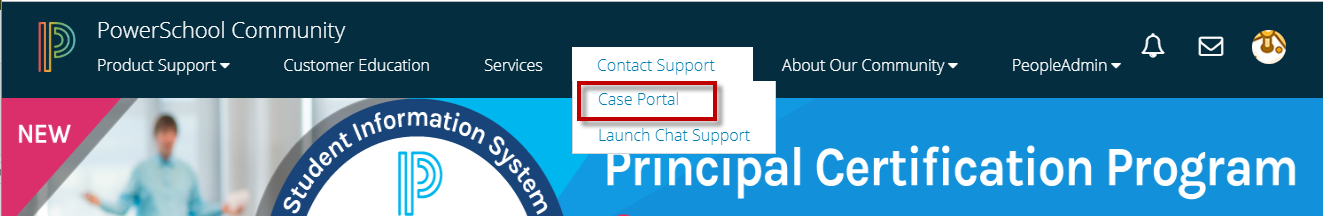 -Click New Case.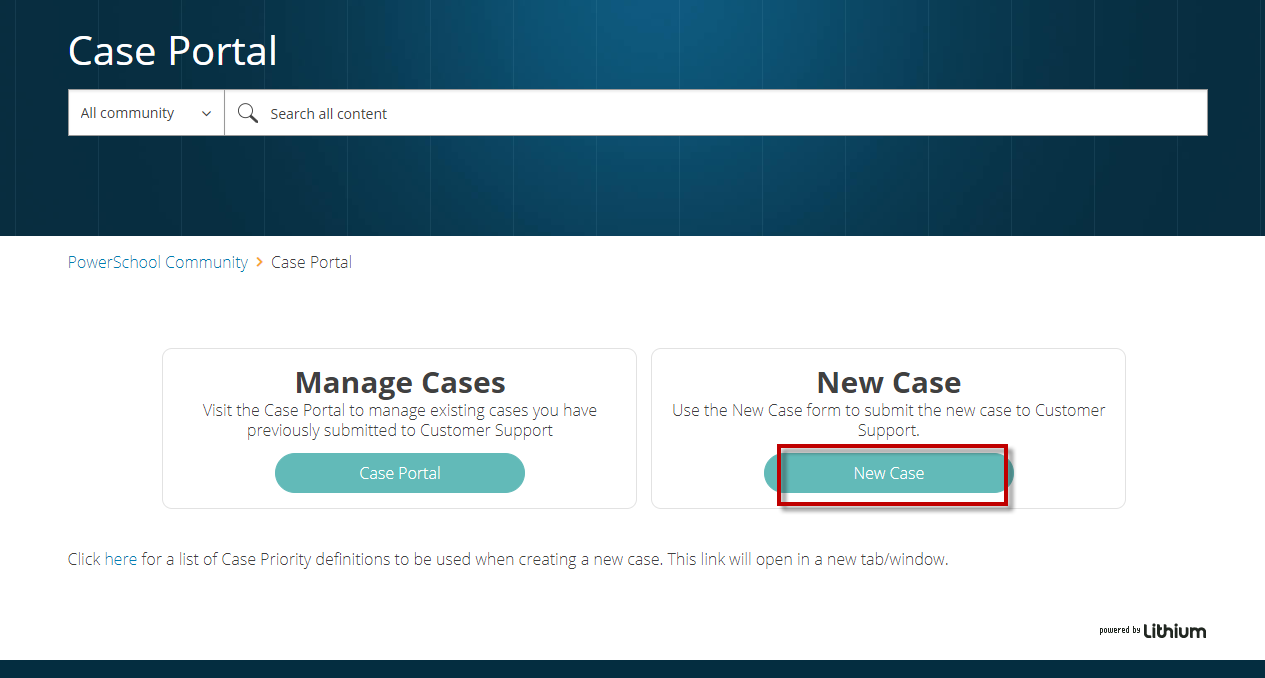 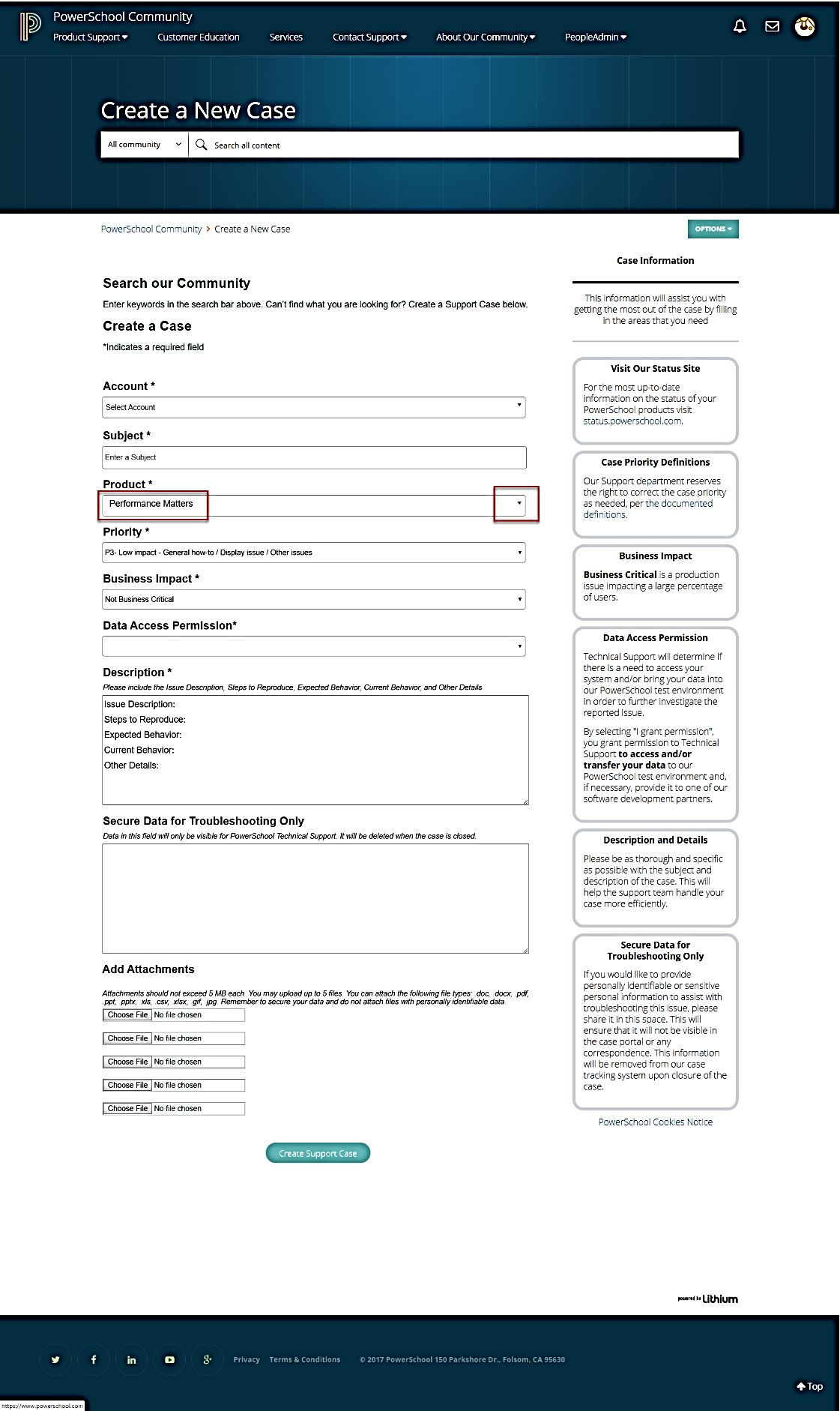 